ФЕДЕРАЛЬНОЕ АГЕНТСТВО ЖЕЛЕЗНОДОРОЖНОГО ТРАНСПОРТА Федеральное государственное бюджетное образовательное учреждение высшего образования«Петербургский государственный университет путей сообщения Императора Александра I»(ФГБОУ ВО ПГУПС)Кафедра «Локомотивы и локомотивное хозяйство»РАБОЧАЯ ПРОГРАММАдисциплины«гидравлические передачи локомотивов» (Б1.В.ДВ.3.1)для специальности23.05.03 «Подвижной состав железных дорог» по специализации«Локомотивы»Форма обучения – очная, заочнаяСанкт-Петербург20181. Цели и задачи дисциплины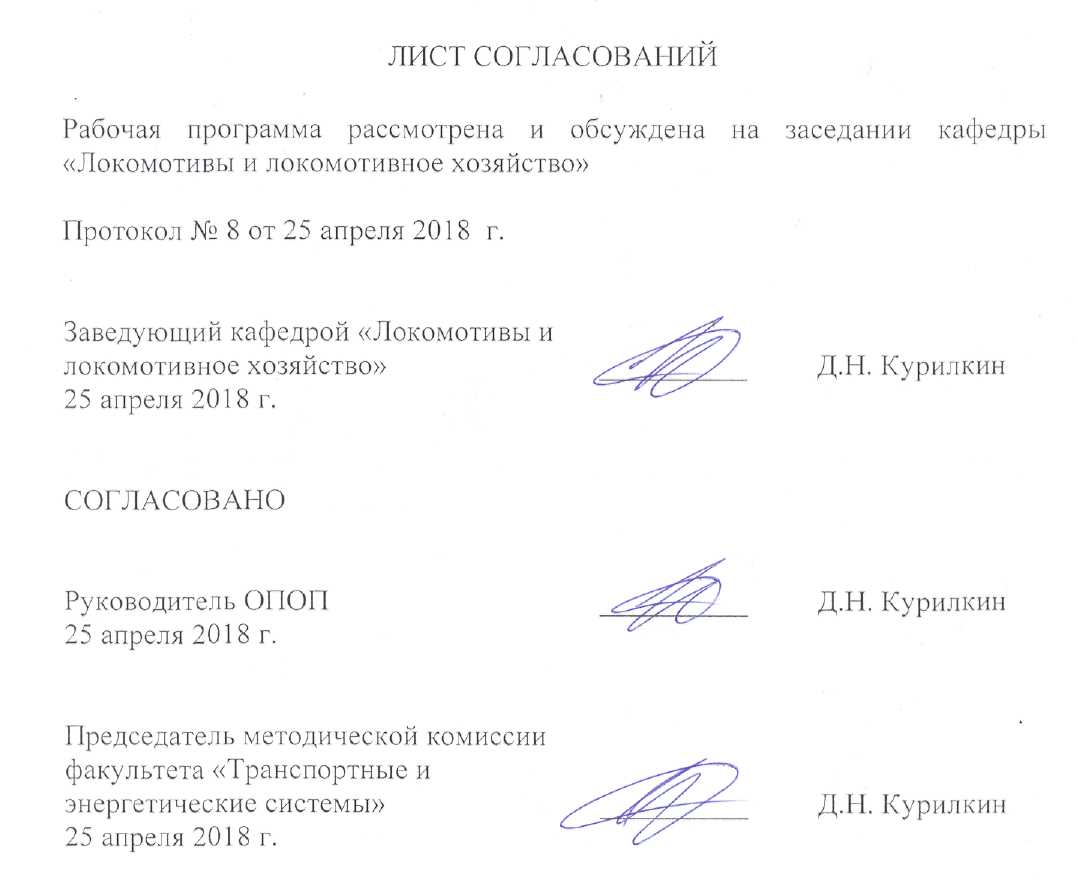 Рабочая программа составлена в соответствии с ФГОС ВО, утвержденным «17» октября 2016 г., приказ № 1295 по специальности 23.05.03 «Подвижной состав железных дорог», по дисциплине «Гидравлические передачи локомотивов».Целью дисциплины «Гидравлические передачи локомотивов» является фундаментальная профессиональная подготовка в составе других дисциплин цикла для формирования у выпускника общекультурных, профессиональных компетенций, способствующих решению профессиональных задач в соответствии с видами профессиональной деятельности.Для достижения цели поставлены задачи ведения дисциплины:- овладение студентами конструкции типовых схем гидропередач, теоретического расчета характеристик гидравлических аппаратов и деталей, входящих в состав гидропередач локомотивов и другой ж.д. техники;- освоение студентами методов определения технико-экономических показателей гидравлических передач мощности и их элементов;- приобретение студентами знаний о автоматических системах управления гидравлическими передачами локомотивов.2. Перечень планируемых результатов обучения по дисциплине, соотнесенных с планируемыми результатами освоения основной профессиональной образовательной программыПланируемыми результатами обучения по дисциплине являются: приобретение знаний, умений, навыков и/или опыта деятельности.В результате освоения дисциплины обучающийся должен:Знать:- виды гидравлических передач мощности автономных локомотивов;- характеристики и технико-экономические показатели гидравлических передач мощности;- особенности эксплуатации и технического обслуживания гидравлических передач мощности локомотивов;- принципы построения конструктивных схем и работу гидравлических передач автономных локомотивов; - режимы работы, способы регулирования и конструкцию гидростатических и гидродинамических передач;- конструкцию и особенности работы карданного тягового привода и осевых редукторов колесных пар;- перспективы технического развития и задачи совершенствования гидравлических передач автономных локомотивов.Уметь:- применять методы расчета характеристик и параметров гидравлических передач для автономных локомотивов;- давать классификационную оценку современным гидравлическим аппаратам и передачам автономных локомотивов.Владеть:- методами выбора элементов гидравлических передач автономных локомотивов;- анализом технико-экономических показателей работы гидравлических передач;- навыками эксплуатации, испытаний и настройки гидравлических передач автономных локомотивов.Изучение дисциплины направлено на формирование следующих профессиональных компетенций (ПК), соответствующих виду профессиональной деятельности, на который ориентирована программа специалитета:производственно-технологическая деятельность:способностью понимать устройства и взаимодействия узлов и деталей подвижного состава, владением техническими условиями и требованиями, предъявляемыми к подвижному составу при выпуске после ремонта, теорией движения поезда, методами реализации сил тяги и торможения, методами нормирования расхода энергоресурсов на тягу поездов, технологиями тяговых расчетов, методами обеспечения безопасности движения поездов при отказе тормозного и другого оборудования подвижного состава, методами расчета потребного количества тормозов, расчетной силы нажатия, длины тормозного пути, готовностью проводить испытания подвижного состава и его узлов, осуществлять разбор и анализ состояния безопасности движения (ПК-2);проектно-конструкторская деятельность:готовностью к организации проектирования подвижного состава, способностью разрабатывать кинематические схемы машин и механизмов, определять параметры их силовых приводов, подбирать электрические машины для типовых механизмов и машин, обосновывать выбор типовых передаточных механизмов к конкретным машинам, владением основами механики и методами выбора мощности, элементной базы и режима работы электропривода технологических установок, владением технологиями разработки конструкторской документации, эскизных, технических и рабочих проектов элементов подвижного состава и машин, нормативно-технических документов с использованием компьютерных технологий (ПК-18).Область профессиональной деятельности обучающихся, освоивших данную дисциплину, приведена в п. 2.1 ОПОП.Объекты профессиональной деятельности обучающихся, освоивших данную дисциплину, приведены в п. 2.2 ОПОП.3. Место дисциплины в структуре основной профессиональной образовательной программыДисциплина «Гидравлические передачи локомотивов» (Б1.В.ДВ.3.1) относится к вариативной части и является дисциплиной по выбору обучающегося.4. Объем дисциплины и виды учебной работыДля очной формы обучения:Для заочной формы обучения: Примечания: «Форма контроля знаний» – экзамен (Э), зачет (З), зачет с оценкой (З*), курсовой проект (КП), курсовая работа (КР), контрольная работа (КЛР).5. Содержание и структура дисциплины5.1 Содержание дисциплины5.2 Разделы дисциплины и виды занятийДля очной формы обучения: Для заочной формы обучения: 6. Перечень учебно-методического обеспечения для самостоятельной работы обучающихся по дисциплине7. Фонд оценочных средств для проведения текущего контроля успеваемости и промежуточной аттестации обучающихся по дисциплинеФонд оценочных средств по дисциплине является неотъемлемой частью рабочей программы и представлен отдельным документом, рассмотренным на заседании кафедры и утвержденным заведующим кафедрой.8. Перечень основной и дополнительной учебной литературы, нормативно-правовой документации и других изданий, необходимых для освоения дисциплины1. В.А. Кручек, Д.Н. Курилкин, А.А. Воробьев «Гидравлические передачи локомотивов» – СПб.: ФГОУ ВПО ПГУПС, каф. «Локомотивы и локомотивное хозяйство», - 2009 г., Учебное пособие. Часть 1, 50 с.;2. В.А. Кручек, Д.Н. Курилкин, А.А. Воробьев Гидравлические передачи локомотивов – СПб.: ФГОУ ВПО ПГУПС, каф. «Локомотивы и локомотивное хозяйство», - 2010 г., Часть 2., 50 с.;3. Электронное учебное пособие по курсу «Гидравлические передачи локомотивов».- 2009 г., ФГОУ ВПО ПГУПС, каф. «Локомотивы и локомотивное хозяйство»;4. Программные тренажеры к лабораторным работам: 2008 – 2011гг., ФГОУ ВПО ПГУПС, каф. «Локомотивы и локомотивное хозяйство.8.2 Перечень дополнительной учебной литературы, необходимой для освоения дисциплины:Семичастнов И.Ф., Голованов С.С. Выбор гидротрансформаторов и гидромуфт для гидропередач тепловозов. – М.: Машиностроение, 1965 – 287с.;Шаройко П.М., Середа В.Т. Гидравлические передачи тепловозов. – М.: Транспорт, 1969 – 180 с.;Логунов В.Н., Смагин В.Г., Доронин Ю.И. и др. Устройство тепловоза ТГМ6А. – М.: Транспорт, 1989 – 320с.;Харитонов В.В., Абрамович В.А., Овчинников В.М. Гидромашины и гидропривод на железнодорожном транспорте: Учебное пособие. – Гомель: БелИИЖТ, 1985. – 87 с.;Семичастнов И.Ф. Гидравлические передачи тепловозов. – М.: Машгиз, 1961 – 332с.8.3 Перечень нормативно-правовой документации, необходимой для освоения дисциплины- не предусмотрено.8.4 Другие издания, необходимые для освоения дисциплиныПрограммные тренажеры к лабораторным работам: 2008 – 2011гг., ФГОУ ВПО ПГУПС, каф. «Локомотивы и локомотивное хозяйство».9. Перечень ресурсов информационно-телекоммуникационной сети «Интернет», необходимых для освоения дисциплины1.	Личный кабинет обучающегося и электронная информационно-образовательная среда. [Электронный ресурс]. – Режим доступа: http://sdo.pgups.ru/  (для доступа к полнотекстовым документам требуется авторизация).  2. 	Электронно-библиотечная система ibooks.ru [Электронный ресурс]. Режим доступа:  http://ibooks.ru/ — Загл. с экрана.3.	Электронно-библиотечная система ЛАНЬ [Электронный ресурс]. Режим доступа:  https://e.lanbook.com/books — Загл. с экрана.10. Методические указания для обучающихся по освоению дисциплиныПорядок изучения дисциплины следующий:Освоение разделов дисциплины производится в порядке, приведенном в разделе 5 «Содержание и структура дисциплины». Обучающийся должен освоить все разделы дисциплины с помощью учебно-методического обеспечения, приведенного в разделах 6, 8 и 9 рабочей программы. Для формирования компетенций обучающийся должен представить выполненные типовые контрольные задания или иные материалы, необходимые для оценки знаний, умений, навыков и (или) опыта деятельности, предусмотренные текущим контролем (см. фонд оценочных средств по дисциплине).По итогам текущего контроля по дисциплине, обучающийся должен пройти промежуточную аттестацию (см. фонд оценочных средств по дисциплине).11. Перечень информационных технологий, используемых при осуществлении образовательного процесса по дисциплине, включая перечень программного обеспечения и информационных справочных системПеречень информационных технологий, используемых при осуществлении образовательного процесса по дисциплине:технические средства (компьютерная техника и средства связи (персональные компьютеры, проектор);методы обучения с использованием информационных технологий (демонстрация мультимедийных материалов);электронная информационно-образовательная среда Петербургского государственного университета путей сообщения Императора Александра I [Электронный ресурс]. Режим доступа:  http://sdo.pgups.ru.Дисциплина обеспечена необходимым комплектом лицензионного программного обеспечения, установленного на технических средствах, размещенных в специальных помещениях и помещениях для самостоятельной работы:- операционная система Windows,- MS Office- Электронное учебное пособие по курсу «Гидравлические передачи и гидропривод агрегатов локомотивов» - 2009 год, ФГОУ ВПО ПГУПС, каф. «Локомотивы и локомотивное хозяйство».12. Описание материально-технической базы, необходимой для осуществления образовательного процесса по дисциплинеМатериально-техническая база, используемая при изучении данной дисциплины, соответствует действующим санитарным и противопожарным правилам и нормам и обеспечивает проведение всех видов занятий, предусмотренных учебным планом для данной дисциплины.Она содержит:- для проведения занятий лекционного типа, занятий семинарского типа, выполнения курсовых проектов используются учебные аудитории, укомплектованные специализированной мебелью и техническими средствами обучения, служащими для представления учебной информации большой аудитории. В качестве технических средств обучения выступает демонстрационное оборудование. Как правило, для занятий данного типа используются учебные аудитории 4-101 и 4-107.- для проведения лабораторных работ используется лаборатории, оснащенные необходимым лабораторным оборудованием (ауд. 12-100 и 4-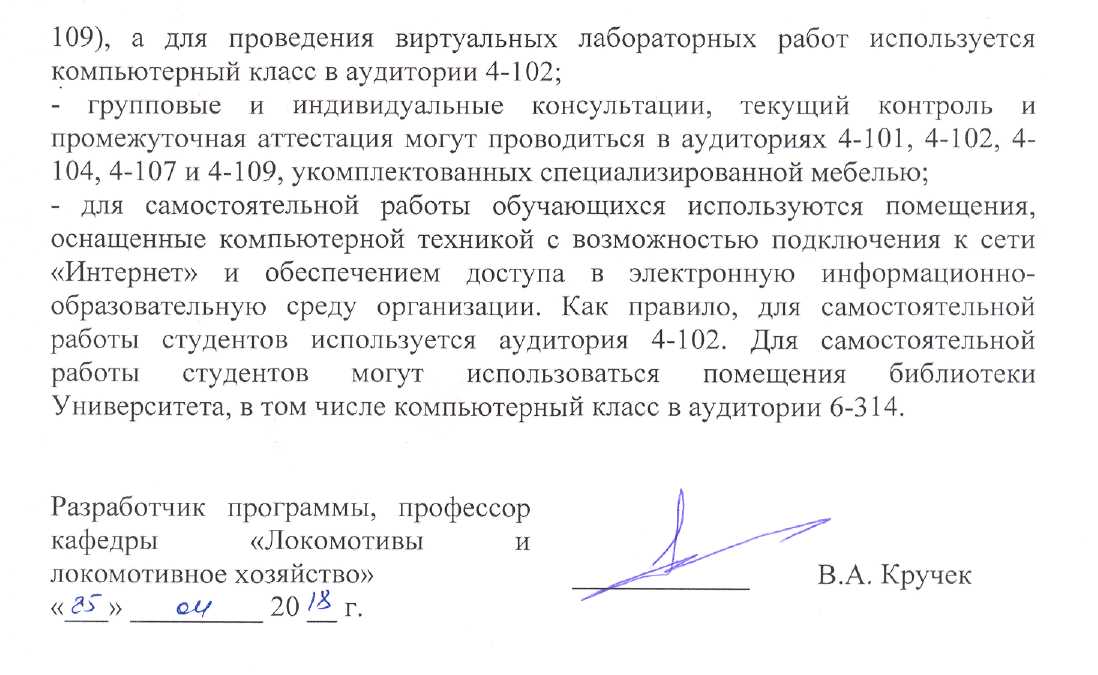 Вид учебной работыВсего часовСеместрВид учебной работыВсего часов8Контактная работа (по видам учебных занятий)В том числе:лекции (Л)практические занятия (ПЗ)лабораторные работы (ЛР)3216-163216-16Самостоятельная работа (СРС) (всего)3131Контроль99Форма контроля знанийЗЗОбщая трудоемкость: час / з.е.72/272/2Вид учебной работыВсего часовКурсВид учебной работыВсего часов5Контактная работа (по видам учебных занятий)В том числе:лекции (Л)практические занятия (ПЗ)лабораторные работы (ЛР)84-484-4Самостоятельная работа (СРС) (всего)6060Контроль44Форма контроля знанийЗ, КЛРЗ, КЛРОбщая трудоемкость: час / з.е.72/272/2№ п/пНаименование раздела дисциплиныСодержание раздела1Назначение гидравлических передач мощности на тепловозах. Типы передач мощности. Введение. Содержание и задачи изучаемой дисциплины. Применение на локомотивах гидравлических и других типов передач и их сравнительный анализ. Требования, предъявляемые к передачам мощности Достоинства и недостатки гидравлических передач мощности. Гидростатические и гидродинамические передачи и области их применения на тепловозах. Основные параметры и свойства передач мощности. 2Гидромуфты и гидротрансформаторы. Устройство гидромуфт и гидротрансформаторов. Действие гидромуфты. Характеристика гидромуфты.    Тяговая характеристика гидромуфты. Классификацию гидромуфт по способу управления ими. Классы и основные свойства гидротрансформаторов. Основные параметры гидротрансформаторов. Характеристики гидротрансформаторов первого и второго класса, их прямая и обратная  "прозрачность". Одноступенчатые и многоступенчатые гидротрансформаторы. Комплексный гидротрансформатор. Механизмы свободного хода.3Гидравлические передачи мощностиКлассификация и основные свойства гидравлических передач мощности. Однопоточные и многопоточные гидропередачи. Одно-, двух- и трехциркуляционные гидропередачи. Тяговые характеристики, основные свойства и область применения гидравлических передач различных типов.4Гидромеханические передачи мощностиОсновные типы гидромеханических передач, применяемых на тепловозах. Достоинства и недостатки гидромеханических передач мощности. Однопоточные и многопоточные передачи, особенности их конструкции. Многоциркуляционные гидромеханические передачи.5Рабочие жидкости тепловозных гидропередачПрименяемые рабочие жидкости в гидравлических передачах различного типа. Состав и требования, предъявляемые к рабочим жидкостям гидропередач.  6Системы автоматического регулирования гидравлических передач мощности. Одноимпульсная  система регулирования, ее назначение и получаемые результаты. Двухимпульсная система автоматики и получаемые результаты.  Разновидности систем автоматики:  гидравлические, электрогидравлические и гидромеханические.7Конструктивные элементы гидравлической передачи  тепловозов.Расположение гидравлической передачи  на тепловозе и влияние компоновки для кинематики и динамики карданных валов передачи. Перекосы карданных валов в горизонтальной и вертикальной плоскостях. Режимное устройство тепловозов с гидропередачей. Реверсирование тепловоза. Осевые редукторы и реактивные тяги. Их назначение, конструкция и особенности работы. 8Гидроаппаратура управления гидропередачами тепловозов.Гидроклапаны, гидродроссели и гидрораспределители: назначение, принцип действия, достоинства и недостатки. Гидроаккумуляторы: грузовые, пружинные и пневмогидроаккумуляторы – назначение, принцип действия, достоинства и недостатки. Кондиционеры рабочей жидкости: фильтры, сепараторы и теплообменники.№ п/пНаименование раздела дисциплиныЛПЗЛРСРС1Назначение гидравлических передач мощности на тепловозах. Типы передач мощности. 2-242Гидромуфты и гидротрансформаторы.2-243Гидравлические передачи мощности2-244Гидромеханические передачи мощности2-245Рабочие жидкости тепловозных гидропередач.2-226Системы автоматического регулирования гидравлических передач мощности.2-247Конструктивные элементы гидравлической передачи  тепловозов.2-248Гидроаппаратура управления гидропередачами тепловозов. 2-25ИтогоИтого16-1631№ п/пНаименование раздела дисциплиныЛПЗЛРСРС1Назначение гидравлических передач мощности на тепловозах. Типы передач мощности. 0,25--42Гидромуфты и гидротрансформаторы.0,5-283Гидравлические передачи мощности0,5--124Гидромеханические передачи мощности0,5--125Рабочие жидкости тепловозных гидропередач.0,25--26Системы автоматического регулирования гидравлических передач мощности.1-2117Конструктивные элементы гидравлической передачи  тепловозов.0,5--88Гидроаппаратура управления гидропередачами тепловозов. 0,5--3ИтогоИтого4-460№п/пНаименование разделаПеречень учебно-методического обеспечения1Назначение гидравлических передач мощности на тепловозах. Типы передач мощности. В.А. Кручек, Д.Н. Курилкин, А.А. Воробьев «Гидравлические передачи локомотивов» – СПб.: ФГОУ ВПО ПГУПС, каф. «Локомотивы и локомотивное хозяйство», - 2009 г., Учебное пособие. Часть 1, 50 с.;Шаройко П.М., Середа В.Т. Гидравлические передачи тепловозов. – М.: Транспорт, 1969 – 180 с.2Гидромуфты и гидротрансформаторы1. В.А. Кручек, Д.Н. Курилкин, А.А. Воробьев «Гидравлические передачи локомотивов» – СПб.: ФГОУ ВПО ПГУПС, каф. «Локомотивы и локомотивное хозяйство», - 2009 г., Учебное пособие. Часть 1, 50 с.;2. Семичастнов И.Ф., Голованов С.С. Выбор гидротрансформаторов и гидромуфт для гидропередач тепловозов. – М.: Машиностроение, 1965 – 287с.3Гидравлические передачи мощности 1. В.А. Кручек, Д.Н. Курилкин, А.А. Воробьев «Гидравлические передачи локомотивов» – СПб.: ФГОУ ВПО ПГУПС, каф. «Локомотивы и локомотивное хозяйство», - 2009 г., Учебное пособие. Часть 1, 50 с.; 2. Семичастнов И.Ф. Гидравлические передачи тепловозов. – М.: Машгиз, 1961 – 332с.4Гидромеханические передачи1. В.А. Кручек, Д.Н. Курилкин, А.А. Воробьев Гидравлические передачи локомотивов – СПб.: ФГОУ ВПО ПГУПС, каф. «Локомотивы и локомотивное хозяйство», - 2010 г., Часть 2., 50 с.5Рабочие жидкости тепловозных гидропередач        1.В.А. Кручек, Д.Н. Курилкин, А.А. Воробьев Гидравлические передачи локомотивов – СПб.: ФГОУ ВПО ПГУПС, каф. «Локомотивы и локомотивное хозяйство», - 2010 г., Часть 2., 50 с.; 2. Шаройко П.М., Середа В.Т. Гидравлические передачи тепловозов. – М.: Транспорт, 1969 – 180 с.6Системы автоматического регулирования гидравлических передач мощности. 1.Электронное учебное пособие по курсу «Гидравлические передачи локомотивов».- 2009 г., ФГОУ ВПО ПГУПС, каф. «Локомотивы и локомотивное хозяйство».7Конструктивные элементы гидравлической передачи  тепловозов.Электронное учебное пособие по курсу «Гидравлические передачи локомотивов».- 2009 г., ФГОУ ВПО ПГУПС, каф. «Локомотивы и локомотивное хозяйство»; Логунов В.Н., Смагин В.Г., Доронин Ю.И. и др. Устройство тепловоза ТГМ6А. – М.: Транспорт, 1989 – 320с.8Гидроаппаратура управления гидропередачами тепловозов. 1. Электронное учебное пособие по курсу «Гидравлические передачи локомотивов».- 2009 г., ФГОУ ВПО ПГУПС, каф. «Локомотивы и локомотивное хозяйство»;2. Харитонов В.В., Абрамович В.А., Овчинников В.М. Гидромашины и гидропривод на железнодорожном транспорте: Учебное пособие. – Гомель: БелИИЖТ, 1985. – 87 с.